МИНИСТЕРСТВО ЗДРАВООХРАНЕНИЯ КАМЧАТСКОГО КРАЯ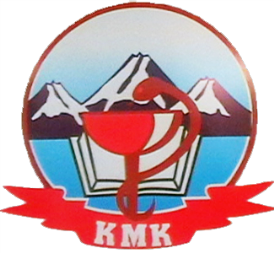 Государственное бюджетное профессиональное образовательное учреждение Камчатского края «Камчатский медицинский колледж»ДНЕВНИК ПРОИЗВОДСТВЕННОЙ ПРАКТИКИПМ 02. МЕДИЦИНСКАЯ И МЕДИКО-СОЦИАЛЬНАЯ ПОМОЩЬЖЕНЩИНЕ, НОВОРОЖДЕННОМУ, СЕМЬЕ ПРИ ФИЗИОЛОГИЧЕСКОМ ТЕЧЕНИИ БЕРЕМЕННОСТИ, РОДОВ, ПОСЛЕРОДОВОГО ПЕРИОДАМДК 01.01. «Физиологическое акушерство»Студента (ки)…………………………………………………………………….группы……………… …………III курсаМесто прохождения практики: ………………………………………………….	Время прохождения практики: с «     »  20          г.  по «    »     20	      г.Руководители практики:Общий руководитель (Ф.И.О., должность)………………………………………………………………………………………………………………………………Непосредственный руководитель (Ф.И.О., должность)………………………... ……………………………………………………………………………………...	Методический руководитель (Ф.И.О., должность)	………………………….Дневник производственной практики. ПМ.01. Медицинская и медико-социальная помощь женщине, новорожденному, семье при физиологическом течении беременности, родов, послеродового периода, МДК 01.01. Физиологическое акушерство. Специальность 31.02.02 «Акушерское дело». Государственное бюджетное профессиональное образовательное учреждение Камчатского края «Камчатский медицинский колледж», 2019 г.	Дневник производственной практики позволит студентам закрепить навыки работы с учетно-отчетной документацией, грамотно подготовить отчет по итогам практики.Разработчик: Вострикова Н.В., зам. директора по практическому обучению ГБПОУ КК «КМедК»ПОЯСНИТЕЛЬНАЯ ЗАПИСКАПроизводственная практика является заключительной частью освоения профессионального модуля ПМ.01. Медицинская и медико-социальная помощь женщине, новорожденному, семье при физиологическом течении беременности, родов, послеродового периода, МДК 01.01. Физиологическое акушерство Обязательным условием допуска к производственной практике в рамках профессионального модуля является освоение профессиональных компетенций в процессе учебных занятий профессионального модуля.Перед производственной практикой со студентами, методическими, общими и непосредственными руководителями практики проводится установочное собрание, на которой студенты знакомятся с основными требованиями, программой и графиком производственной практики, документацией, которую им будет необходимо оформить.Производственная практика направлена на формирование общих и профессиональных компетенций, подготовке к самостоятельной работе, знакомство с режимом работы, этикой медицинского работника.Во время практики в медицинских организациях терапевтического профиля студенты получают представление об организации и режиме работы стационара, а также с организацией труда медицинской сестры. Совместно с руководителями практики студенты выполняют все виды работ, предусмотренные программой практики. В период прохождения производственной практики по профилю специальности студенты обязаны подчиняться правилам внутреннего распорядка медицинских организаций. Практика проходит под контролем методического, общего и непосредственного руководителей практики.Во время производственной практики студент должен вести дневник, ежедневно записывать в нем проделанную работу, оформлять карту сестринского наблюдения. Записи должны содержать профессиональные термины, быть структурированными.В дневнике следует отразить и четко выделять:-	что студент проделал самостоятельно;-	что студент видел и наблюдал;-	какую санитарно-просветительскую работу студент проводил.Дневник по практике ежедневно контролируется непосредственным и методическими руководителями с выставлением оценки.В конце производственной практики студенты предоставляют в образовательное учреждение:-	дневник по производственной практике,-	текстовый и цифровой отчеты о проделанной работе,-	характеристику, подписанную общим руководителем практики и заверенную печатью медицинской организации,-	медицинскую карту наблюдения за больным ребенком.Студенты, полностью выполнившие программу производственной практики, допускаются до аттестации по итогам производственной практики, которая проводится методическим руководителем совместно с непосредственными или общим руководителем практики. Итоговая оценка выставляется на основании оценок, полученных во время аттестации по итогам производственной практики с учетом документации, представленной студентом (дневник, характеристика, отчет о проделанной работе).График распределения времени производственной практикиПримечание:Распределение часов производственной практики может быть изменено на усмотрение руководителя производственной практики.Перечень видов работ и простых медицинских услуг, подлежащих практическому освоению.Все виды манипуляций проводятся под контролем медицинского персонала женской консультации.Сбор анамнеза и жалоб.Проведение диспансеризации.Патронаж беременных и родильниц.Проведение физиопсихопрофилактической подготовки беременных к родам.Обучение мерам профилактики осложнений беременности, родов и послеродового периода.Проведение санитарно-просветительной работы по вопросам материнства и детства и медицинского страхования.Взвешивание беременных и рожениц, измерение роста.Выслушивание сердцебиения плода.Измерение АД, пульса, температуры.Измерение окружности живота, высоты стояния дна матки.Пельвиометрия таза.Определение предполагаемого веса плода.Определение срока беременности и даты родов.Осмотр и пальпация молочных желез.Осмотр кожных покровов.Осмотр наружных половых органов.Осмотр шейки матки зеркалом Куско.Взятие мазков на гонококки, на степень чистоты влагалища, на онкоцитологию.Проведение бимануального исследования, измерение диагональной конъюгаты.Оформление медицинской документации.Проведение забора крови из вены.Проведение наружного акушерского исследования (приемы Леопольда-Левицкого).Заполнение индивидуальной карты беременной и материнского паспорта.Санпропускник (приемное отделение)Прием беременных, рожениц.Сбор анамнеза и жалоб.Оформление медицинской документации.Объективное обследование беременных и рожениц:взвешивание беременных и рожениц; измерение роста,измерение АД, пульса;измерение температуры тела;измерение окружности живота, высоты стояния дна матки.Определение предполагаемого веса плода.Определение допустимой кровопотери.Смотр кожных покровов.Смотр наружных половых органов.Пельвиометрия таза.Проведение наружного акушерского исследования (приемы Леопольда-Левицкого).Выслушивание сердцебиения плода.Определение срока беременности.Проведение очистительной клизмы.Проведение санитарной обработки беременной и роженицы.Проведение забора крови из вены.Определение группы крови и Rh-фактора.Подготовка и проведение влагалищного исследования.Транспортировка в предродовое отделение.Определение срока беременности и даты родов.Осуществление санитарной уборки рабочего места.Закладка биксов для стерилизации.Предродовое отделениеВедение рожениц.Наблюдение за родовой деятельностью.Сбор анамнеза и жалоб.Оформление истории родов.Измерение АД, пульса, температуры.Измерение окружности живота, высоты стояния дна матки.Определение предполагаемого веса плода.Определение допустимой кровопотери.Проведение наружного акушерского исследования (приемы Леопольда-Левицкого).Пельвиометрия таза.Осмотр наружных половых органов.Выслушивание сердцебиения плода.Участие в проведении КТГ плода.Проведение забора крови из вены.Определение группы крови и Rh-фактора.Участие в подготовке и проведении влагалищного исследования.Транспортировка в родзал.Подсчет схваток.Наблюдение за отхождением околоплодных вод.Транспортировка на УЗИ.Родильный блокНаблюдение за роженицей.Подготовка стерильного стола для оказания акушерского пособия.Подготовка роженицы к родам.Участие в подготовке акушерки в проведении акушерского пособия.Выслушивание сердцебиения плода.Участие в проведении КТГ плода.Наблюдение при ведении акушерского пособия.Наблюдение при ведении последового периода.Оценка признаков отслойки плаценты.Оценка объема кровопотери.Осмотр последа.Подготовка инструментов для осмотра родовых путей.Участие при проведении осмотра родовых путей в зеркалах.Подготовка инструментов для проведения эпизиотомии.Проведение обработки наружных половых органов.Пальпация послеродовой матки.Измерение АД, подсчет пульса.Наложение пузыря со льдом на дно матки.Транспортировка в послеродовое отделение.Подготовка детского пакета для проведения первичного туалета новорожденного.Участие в проведении первичного туалета новорожденного.Оценка зрелости доношенного плода.Проведение профилактики гонобленореи.Оценка состояния новорожденного по шкале Апгар.Подготовка набора для вторичной обработки новорожденного.Наблюдение и участие при вторичной обработке новорожденного.Измерение роста и веса плода.Пеленание новорожденного.Перевод новорожденного в отделение новорожденных.Проведение первичной обработки инструментов и предметов ухода.Осуществление санитарной уборки родового блока.Послеродовое отделение 1.	Наблюдение за родильницей.2.	Измерение АД, пульса, температуры.3.	Пальпация послеродовой матки.4.	Осмотр и пальпация молочных желез.5.	Наложение пузыря со льдом на дно матки.6.	Обучение навыкам грудного вскармливания.7.	Осмотр половых органов.8.	Проведение очистительной клизмы.9.	Закладка биксов для стерилизации и заготовка перевязочного материала.10.	Осуществление санитарной уборки послеродового отделения.Отделение патологии беременных1.	Наблюдение за беременными.2.	Измерение АД, пульса, температуры.3.	Пельвиометрия таза.4.	Подготовка и проведение влагалищного исследования.5.	Проведение наружного акушерского исследования (приемы Леопольда-Левицкого).6.	Определение срока беременности и даты родов.7.	Осуществление санитарной уборки отделения патологии беременных.Палата новорожденных1.	Проведение утреннего туалета новорожденных.2.	Измерение температуры новорожденного.3.	Измерение массы тела новорожденного.4.	Измерение окружности головки новорожденного.5.	Измерение окружности груди новорожденного.6.	Измерение частоты сердечных сокращений новорожденного.7.	Измерение частоты дыхания новорожденного.8.	Подмывание детей.9.	Пеленание новорожденного.10.	Обучение навыкам грудного вскармливания родильниц.11.	Раздача новорожденных на кормление.12.	Проведение беседы с родильницами о правилах вскармливания новорожденных.13.	Подготовка набора и наблюдения при обработке пуповинного остатка и пупочной ранки14.	Закладка биксов для стерилизации и заготовка перевязочного материала.15.	Осуществление санитарной уборки палаты новорожденных.16.	Вакцинация БЦЖ.Обсервационное отделение1.	Наблюдение за беременными, родильницами.2.	Измерение АД, пульса, температуры.3.	Пельвиометрия таза.4.	Подготовка и проведение влагалищного исследования.5.	Проведение наружного акушерского исследования (приемы Леопольда-Левицкого).6.	Определение срока беременности и даты родов.7.	Осмотр и пальпация молочных желез.ИНСТРУКТАЖ ПО ТЕХНИКЕ БЕЗОПАСНОСТИИнструктаж по технике безопасности пройденПечать медицинской	Студент (подпись)	………организации	Общий руководитель практики (подпись) ………………График фактического распределения времени производственной практикиЛист выполнения простых медицинских услуг (стационар)Лист выполнения простых медицинских услуг (поликлиника)ОТЧЕТо проделанной работе во время производственной практикипо профилю специальности МДК 01.01. Физиологическое акушерствоСтудента (ки) _____________________________________________________курса ______________ группы____________________  ГБПОУ КК «КМедК»База практики: _______________________________________________________________________________________________________________________А. Цифровой отчетЗа время прохождения практики выполнен следующий объем работ:Б. ТЕКСТОВЫЙ ОТЧЕТЗа время прохождения производственной практики получены: Новые знания ……………………………………………………………………Результаты исследований (присутствовала, увидел(а) впервые: …………….Результаты санитарно-просветительской работы: ……………………………..Результаты по выполнению общественной работы …………………………….Положительные отзывы: …………………………………………………………Общая оценка практики	________________________________________Общий руководитель практики (подпись, ФИО)……………………………..Печать медицинской организации	ХАРАКТЕРИСТИКАНА СТУДЕНТА ПО ОКОНЧАНИИ ПРОИЗВОДСТВЕННОЙ ПРАКТИКИСтудент _______________________________ __________группы _______ курса ___________________________________________________ отделения ГБПОУ КК «КМедК» Проходил(а)  практику по разделу: МДК 01.01. Физиологическое акушерство на базе_____________________________________________________________________________________________________________________________________________________с ___________________________________ по _______________________________________	За время прохождения производственной практики овладел (а) следующими общими компетенциями:Практику прошел(а) с оценкой ______________________________________________                                                                   (отлично, хорошо, удовлетворительно, плохо)                                     Общий руководитель: _______________________________М.П.                            Непосредственный руководитель: _____________________ЛПУ                            Методический  руководитель: _________________________Примечание:  характеристика хранится в личном деле студентаАттестационный листЗаключение об освоении профессиональных и общих компетенцийНаименование практики__________________________________________Студента (ки) ___________________________________________________курса _______ группы______ГБПОУ КК «Камчатский медицинский колледж»База практики _____________________________________________________	За время прохождения производственной практики овладел (а) следующими профессиональными компетенциями:Заключение об освоении  профессиональных и общих компетенций (оценка освоил – ставится при  70% положительных) Итоговая оценка:                Освоил/ Не освоилОбщая оценка за производственную практику___________________________________________________________Специальность 31.02.02 «Акушерское дело»Наименование отделения медицинской организации родовспоможенияКоличествоКоличествоНаименование отделения медицинской организации родовспоможенияДнейЧасов1Родильный дом636Сан.пропускник (приемное отделение)16Предродовое отделение16Родильный блок16Послеродовое отделение16Отделение патологии беременных16Обсервационное отделение162Женская консультация6363Дневной стационар636Итого:18108ДатаФункциональное подразделение КоличествочасовN п/пНаименование простой медицинской услугиДатаДатаДатаДатаДатаДатаВсегоN п/пНаименование простой медицинской услугиN п/пНаименование простой медицинской услугиДатаДатаДатаДатаДатаДатаВсегоN п/пНаименование простой медицинской услугиДатаСодержание и объем проведенной работыОценка и подпись непосредствен-ного руководителя№ п/пНаименование работыКоличествоОК 1. Понимать сущность и социальную значимость своей будущей профессии, проявлять к ней устойчивый интерес.Освоил/не освоилОК 2. Организовывать собственную деятельность, выбирать типовые методы и способы выполнения профессиональных задач, оценивать их эффективность и качество.Освоил/не освоилОК 3. Принимать решения в стандартных ситуациях и нести за них ответственность.Освоил/не освоилОК 4. Осуществлять поиск и использование информации, необходимой для эффективного выполнения профессиональных задач, профессионального и личностного развития.Освоил/не освоилОК 5. Использовать информационно-коммуникационные технологии в профессиональной деятельности.Освоил/не освоилОК 6. Работать в коллективе и команде, эффективно общаться с коллегами, руководством, потребителями.Освоил/не освоилОК 7. Брать ответственность за работу членов команды (подчиненных), за результат выполнения заданий.Освоил/не освоилОК 8. Самостоятельно определять задачи профессионального и личностного развития, заниматься самообразованием, осознанно планировать повышение квалификации.Освоил/не освоил ОК 9. Ориентироваться в условиях смены технологий в профессиональной деятельности.Освоил/не освоилОК 10. Бережно относиться к историческому наследию и культурным традициям народа, уважать социальные, культурные и религиозные различия.Освоил/не освоилОК 11. Быть готовым брать на себя нравственные обязательства по отношению к природе, обществу и человеку.Освоил/не освоилОК 12. Организовывать рабочее место с соблюдением требований охраны труда, производственной санитарии, инфекционной и противопожарной безопасности.Освоил/не освоилОК 13.Вести здоровый образ жизни, заниматься физической культурой и спортом для укрепления здоровья, достижения жизненных и профессиональных целей.Освоил/не освоил№ ПКНаименование ПКОсвоил/ не освоилПК 1.1Проводить диспансеризацию и патронаж беременных и родильниц.Освоил/ не освоилПК 1.2Проводить физиопсихопрофилактическую подготовку беременных к родам, обучение мерам профилактики осложнений беременности, родов и послеродового периода.Освоил/ не освоилПК 1.3Оказывать лечебно-диагностическую помощь при физиологической беременности, родах и в послеродовом периоде.Освоил/ не освоилПК 1.4Оказывать акушерское пособие при физиологических родах.Освоил/ не освоилПК 1.5Проводить первичный туалет новорожденного, оценивать и контролировать динами¬ку его состояния, осуществлять уход и обучать родителей уходу за новорожденным.Освоил/ не освоилПК 1.6Применять лекарственные средства по назначению врача.Освоил/ не освоилПК 1.7Информировать пациентов по вопросам охраны материнства и детства, медицинского страхования.Освоил/ не освоилМесто для печатиРуководитель практики от МО: ____________________________________